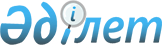 О переименовании улицРешение акима Летовочного сельского округа Тайыншинского района Северо-Казахстанской области от 21 января 2019 года № 4. Зарегистрировано Департаментом юстиции Северо-Казахстанской области 28 января 2019 года № 5207
      В соответствии с подпунктом 4) статьи 14 Закона Республики Казахстан от 8 декабря 1993 года "Об административно-территориальном устройстве Республики Казахстан", пунктом 2 статьи 35 Закона Республики Казахстан от 23 января 2001 года "О местном государственном управлении и самоуправлении в Республике Казахстан", с учетом мнения населения соответствующей территории и на основании заключения ономастической комиссии, аким Летовочного сельского округа Тайыншинского района Северо-Казахстанской области РЕШИЛ:
      1. Переименовать следующие улицы:
      села Летовочное Летовочного сельского округа:
      улицу "Коммунистическая" на улицу "Болашақ";
      улицу "Пролетарская" на улицу "Абылай хан";
      улицу "Октябрьская" на улицу "Достық";
      села Горькое Летовочного сельского округа:
      улицу "Ленина" на улицу "Бурабай";
      села Подлесное Летовочного сельского округа:
      улицу "Колхозная" на улицу "Жастар".
      2. Контроль за исполнением настоящего решения оставляю за собой.
      3. Настоящее решение вводится в действие по истечении десяти календарных дней после дня его первого официального опубликования.
					© 2012. РГП на ПХВ «Институт законодательства и правовой информации Республики Казахстан» Министерства юстиции Республики Казахстан
				
      Аким сельского округа 

А. Молдиярова
